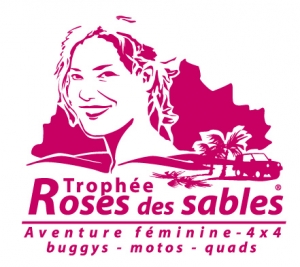 OUVERT DE 9 H (7 H pour les exposants) à 18 H.Les exposants seront placés impérativement dans l’ordre d’arrivée. Un seul véhicule sera admis pour rester sur le terrain. Aucune poubelle ne doit rester sur place, des bennes sont à votre disposition. Buvette et restauration froide disponibles sur place.Chaque exposant doit avoir son masque, et du gel hydro alcoolique et des lingettes désinfectantes sur son stand. Le masque est obligatoire pour les visiteurs. Un sens de circulation sera mis en place. Il n’y aura pas de stand de moins de 6 m.______________________________________________________________________Bon de réservation à renvoyer au plus tard le 18 juillet 2021.Nom et prénom :Adresse :Tel :							Mail :Tarif : 15€ pour 6m + une voiture         Nombre d’emplacement :  Je m’engage sur l’honneur à respecter la nouvelle réglementation sur les ventes aux déballages relative à l’article R 321-9 du code pénal. Merci de signer en dessous avec la mention « lu et approuvé » :Joindre obligatoirement le chèque (ordre : Gajorabe des Sables) et les photocopies de la pièce d’identité Recto / Verso  et de la carte grise du véhicule restant sur le terrain.Adresse : Michèle Ganet, 8 rue Jean Simeon Chardin, 33700 MérignacTel : 06 80 21 55 50